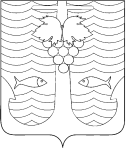 СОВЕТ ТЕМРЮКСКОГО ГОРОДСКОГО ПОСЕЛЕНИЯ ТЕМРЮКСКОГО РАЙОНАРЕШЕНИЕ № 153XVIII сессия   	                                      III созыва«27» октября  2015 года                                                             г.ТемрюкО внесении изменений в решение LXIX сессии Совета Темрюкского городского поселения Темрюкского района II-го созыва от 12 ноября 2013 года №538 «Об установлении земельного налога на территории Темрюкского городского поселения Темрюкского района»С целью приведения муниципальных правовых актов в соответствие с Налоговым кодексом Российской Федерации, согласно пункту 2 части 1 статьи 14 Федерального Закона от 6 октября 2003 года №131–ФЗ «Об общих принципах организации местного самоуправления в Российской Федерации»,  Уставом Темрюкского городского поселения Темрюкского района, Совет Темрюкского городского поселения Темрюкского района  р е ш и л:1. Внести в решение LXIX сессии Совета Темрюкского городского поселения Темрюкского района II-го созыва от 12 ноября 2013 года №538 «Об установлении земельного налога на территории Темрюкского городского поселения Темрюкского района» следующие изменения:пункт 5, дополнить подпунктом 5.9 следующей редакции:«5.9 граждан, имеющих трех и более детей, по земельному налогу в отношении одного земельного участка находящегося в собственности и предназначенного для ведения личного подсобного хозяйства или для индивидуального жилищного строительства».2. Специалисту 1 категории (по организационным вопросам и взаимодействию со средствами массовой информации (СМИ) администрации Темрюкского городского поселения Темрюкского района Е.С.Игнатенко опубликовать настоящее решение в средствах массовой информации и разместить в информационно-телекоммуникационной сети «Интернет» на официальном сайте администрации Темрюкского городского поселения Темрюкского района.            3.  Решение Совета Темрюкского городского поселения Темрюкского района «О внесении изменений в решение LXIX сессии Совета Темрюкского городского поселения Темрюкского района II-го созыва от 12 ноября 2013 года №538 «Об установлении земельного налога на территории Темрюкского городского поселения Темрюкского района» вступает в силу не ранее, чем по истечении одного месяца со дня его официального опубликования и распространяется на правоотношения, возникшие с 1 января 2015 года.Исполняющий обязанности главыТемрюкского городского поселения Темрюкского района                                                                          В.Д.ШабалинПредседатель  СоветаТемрюкского городского поселенияТемрюкского района                                                                              О.С.Гусева«27» октября 2015 года 